A. States of matter 1.     Explain why different substances have different melting points. (2)Strength of attractive forces between particles varies in different substances, [1] stronger forces of attraction → higher melting points [1]Describe the general properties of solids, liquids and gases, including the arrangement and movement of particles. (4)SOLID: fixed shape, incompressible, touching particles, regular pattern, vibrate on the spot LIQUID: no fixed shape, very difficult to compress, most particles are touching, irregular and random arrangement, particles slip and slide over each otherGAS: no fixed shape, spreads out to fill a container, easily compressed, particles cover large distances, irregular pattern, move very quickly, move randomly1 mark– correct arrangement1 mark – correct movement2 marks – any other correct statementsExtended response question:A gas is cooled down to a temperature below its freezing point. Describe what happens to particles during changes of state. (6)Level 3 (5-6 marks)explanation of two changes of state using both particle arrangement and movement Level 2 (3-4 marks)explanation of one change of state using both particle arrangement and movement OR two changes of state using either particle arrangement OR movementLevel 1 (1-2 marks)explanation of one change of state using either particle arrangement OR movementChemistry points:as particles cool, average speed decreases particles become much closer together at condensation point,form liquid where particles move randomly, slipping over and around each other. As liquid cools average speed of particles decreasesat freezing point particles remain in fixed positions,vibrating,vibrations decrease as solid cools. Evaporation is the change of state that occurs when some liquid changes into a gas. Many factors can affect the rate of evaporation. Plan an investigation into one factor that might affect the rate of evaporation using wet cotton wool and a high resolution digital balance. (5)Varying one factor, [1] e.g. temperature of water or surface area of paper towel, keeping all other variables constant, [1] monitor rate of evaporation by measuring mass of wet paper towel [1] on electric balance at regular time intervals [1] then calculate the difference/loss of mass from the paper towel [1]Predict the physical state of the following substances at 25oC. (4)B. Pure substances1.  A student carried out an experiment in which they measured the temperature of two substances whilst they were heated. During the experiment both substances melted.What can be concluded about each chemical from the results the student obtained? Explain your answer. (4)	Substance A – pure [1]; temperature remained constant between 15oC and 30oC [1]Substance B – not pure [1]; temperature gradually increased throughout [1]2. Why would a scientist not describe “pure milk” as pure? (2)	It is not a single element or compound [1] it is mixed with other substances [1]C. Separating techniques and chromatography What is a mixture? (2)Two or more substances (elements or compounds) [1] not chemically combined [1] Explain how the process of distillation can be used to remove dissolved impurities from a sample of water. (4)Heat water in flask attached to condenser. [1] Steam moves into condenser. [1] Pure water condenses and is collected in beaker. [1] Solid impurities left in flask. [1]Extended response question:Sulfur is soluble in the flammable liquid xylene but not in water. Sodium nitrate is soluble in water but not xylene. Describe and explain two ways to separate a mixture of sulfur powder and sodium nitrate to collect pure samples of each solid. (6)Level 3 (5-6 marks)TWO methods described AND explained.Level 2 (3-4 marks)ONE method described AND explained. Level 1 (1-2 marks)ONE method, but insufficient explanation.Method A – any three from: add water to mixture, [1] stir and filter, [1] S insoluble in water so left   as residue on filter paper, [1] wash S with distilled water to remove impurities then leave to dry[1] evaporate NaNO3 solution [1] by heating on water bath until point of crystallisation, [1] leave to dry, crystallising NaNO3 [1] Method B – any three from: add xylene to mixture, [1] stir and filter, [1] NaNO3 insoluble in xylene so left as residue on filter paper, [1] wash NaNO3 with xylene and leave to dry, [1] evaporate xylene from filtrate of S solution [1] by warming on water bath (electrically heated / no naked flame [1]) in fume cupboard to crystallise S [1]A mixture of inks is thought to contain three pure inks. The colours of these inks are red, green and blue. Describe, using a diagram, how a student could prove this. (4)A diagram and explanation to show – one spot of ink [1] near bottom of chromatography paper, [1] place in solvent, [1] allow solvent to soak up the paper, past ink, to (3) separate dyes. [1]D. Waste, ground water and sea water treatmentThe two graphs below show the temperature as two samples of ice are heated until they melt. Which of these samples A or B is most likely to show potable water? Explain your choice. (3)A				B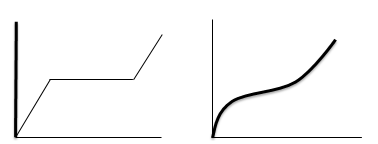 Sample B [1] potable water is not pure [1] so does not have a single melting point [1]Extended response question:Describe and explain the stages used in the production of potable water from ground water. (6)Extended response question:Describe the most common methods of producing potable water from salty water and explain why this method is not used in areas with adequate supplies of ground water. (6)Describe the similarities and differences between the processing of sewage, agricultural and industrial waste water. (4)All [1] require the removal of organic matter [1]Sewage and agricultural waste [1] require the removal of harmful microbes [1]/ industrial waste [1] requires the removal of harmful chemicals [1] Give the stages in the treatment of sewage. (3)	Sedimentation to remove the sediment [1]	Filtration to remove larger objects [1]	Chlorination to kill pathogens/ bacteria [1]SubstanceBoiling pointMelting pointState at 25oCChloroform61.2-63.5LiquidCobalt2,8701,495SolidPhosphorus280.544.2SolidPropane-42-188GasTime in seconds05101520253035404550Temperature of substance A OC3035394040404044495459Temperature of substance B OC30353739404244464954590 marks Level 1 (1–2 marks) Level 2 (3–4 marks) Level 3 (5–6 marks) No relevant content An appropriate choice of fresh water [1] Reduces the amount of treatment needed [1]OR Passing the water through treatment beds [1]Removes larger insoluble matter [1]OR sterilising [1]kills any remaining bacteria [1]Two of the relevant pieces of information.All three relevant pieces of information. 0 marks Level 1 (1–2 marks) Level 2 (3–4 marks) Level 3 (5–6 marks) No relevant content Distillation [1] Water is evaporated and condensed [1]OR Desalination requires large amount of energy/purification of ground water requires far less energy [2]Two of the relevant pieces of information.All relevant pieces of information. 